Class 2 English Homework Menu.Pick one activity per week to complete. Don’t forget the every day tasks.Autumn 1Class 2 English Homework Menu.Pick one activity per week to complete. Don’t forget the every day tasks.Autumn 1Class 2 English Homework Menu.Pick one activity per week to complete. Don’t forget the every day tasks.Autumn 1Every day1 point per day.Practise letter formation.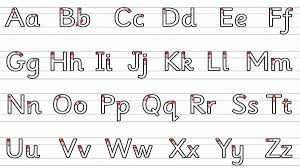 Read your school reading book with an adult. Don’t forget to ask them to sign your reading record too!Practise reading and spelling the words from the Y1 and Y2 spelling list. Choose 5 every day.You will be awarded bonus house points for these activities if you complete the everyday tasks.Please bring your homework books in on a Wednesday.You will be awarded bonus house points for these activities if you complete the everyday tasks.Please bring your homework books in on a Wednesday.You will be awarded bonus house points for these activities if you complete the everyday tasks.Please bring your homework books in on a Wednesday.EnglishWrite all about it!Keep a diary for a week and write about the things you have done and how you are feeling. You might want to add in illustrations.Fire!Create a fact file with at least 5 important facts or information about the Great Fire of London.Word choice.Use 5 spellings from the Y1 / 2 list and put them into a sensible sentence. Make sure you have used a capital letter and full stop!Parent signature:Date:Parent signature:Date:Parent signature:Date:EnglishAdjective workWrite a description of your favourite place to visit, using adjectives to write 10 ‘list sentences’. Can you make a 2 adjective sentence?Book workWrite a book review of your current book. Tell me: what it is called, what it’s about, what your favourite part is and why you like it. Choose 5 of the spellings from Y1 and 2 and put them into silly sentences, using a conjunction in each: when, if, that, because, and, but, so, yet.Parent signature:Date:Parent signature:Date:Parent signature:Date: